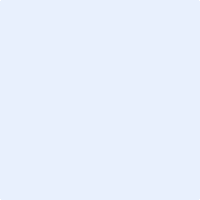 STUDENT EXCHANGE & STUDY ABROAD PROGRAMSApplication Form for Inbound StudentsPersonal information (as appeared on your passport)Personal information (as appeared on your passport)Personal information (as appeared on your passport)Personal information (as appeared on your passport)Personal information (as appeared on your passport)Personal information (as appeared on your passport)Personal information (as appeared on your passport)Personal information (as appeared on your passport)Personal information (as appeared on your passport)Personal information (as appeared on your passport)Personal information (as appeared on your passport)Personal information (as appeared on your passport)Personal information (as appeared on your passport)Personal information (as appeared on your passport)Personal information (as appeared on your passport)Full name Full name Gender                       Gender                        Male   Female Male   Female Male   FemaleNationalityNationalityNationalityNationalityNationalityNationalityNationalityDate of birthDate of birthPlace of birth(city/state)Place of birth(city/state)Place of birth(city/state)Place of birth(city/state)Place of birth(city/state)Place of birth(city/state)Place of birth(city/state)Passport NumberPassport NumberPassport Expiration DatePassport Expiration DatePassport Expiration DatePassport Expiration DatePassport Expiration DatePassport Expiration DatePassport Expiration DateAddress Address Address Address Address Address Address Address Address Address Address Address Address Address Address Correspondence addressCorrespondence addressCorrespondence addressCorrespondence addressCorrespondence addressPermanent address (if different)Permanent address (if different)Permanent address (if different)Permanent address (if different)Permanent address (if different)Permanent address (if different)Permanent address (if different)Permanent address (if different)Permanent address (if different)Permanent address (if different)Zip/Postal codeZip/Postal codeZip/Postal codeZip/Postal codeZip/Postal codeZip/Postal codeZip/Postal codeZip/Postal codeZip/Postal codeCountryCountryCountryCountryCountryCountryCountryCountryCountryTelTel -  -  - TelTelTelTelTelTelTel -  -  - MobileMobile -  -  - MobileMobileMobileMobileMobileMobileMobile -  -  - Primary E-mailPrimary E-mailSecondary E-mailSecondary E-mailSecondary E-mailSecondary E-mailSecondary E-mailSecondary E-mailSecondary E-mailEmergency Contact Emergency Contact Emergency Contact Emergency Contact Emergency Contact Emergency Contact Emergency Contact Emergency Contact Emergency Contact Emergency Contact Emergency Contact Emergency Contact Emergency Contact Emergency Contact Emergency Contact NameNameContact addressContact addressRelationshipRelationshipE-mail E-mail E-mail E-mail Zip/Postal codeZip/Postal codeTelTelTelTel -  -  -  -  - CountryCountryMobileMobileMobileMobile -  -  -  -  - Education backgroundEducation backgroundEducation backgroundEducation backgroundEducation backgroundEducation backgroundEducation backgroundEducation backgroundEducation backgroundEducation backgroundEducation backgroundEducation backgroundEducation backgroundEducation backgroundEducation backgroundName of home institutionName of home institutionCountry Country Enrollment status Enrollment status Current yearCurrent yearCurrent yearCurrent yearCurrent yearMajor field of studyMajor field of studyCumulative GPACumulative GPA /  /  /  /  /  /  /  /  /  /  /  /  / English Language Proficiency *English Language Proficiency *English Language Proficiency *English Language Proficiency *English Language Proficiency *English Language Proficiency *English Language Proficiency *English Language Proficiency *English Language Proficiency *English Language Proficiency *English Language Proficiency *English Language Proficiency *English Language Proficiency *English Language Proficiency *English Language Proficiency *Name of English testName of English testName of English test Score Score ScoreDate takenDate takenDate takenDate takenDate takenOther Alternative English Proficiency Other Alternative English Proficiency Other Alternative English Proficiency Test name: Score: Date taken: Test name: Score: Date taken: Test name: Score: Date taken: Test name: Score: Date taken: Test name: Score: Date taken: Test name: Score: Date taken: Test name: Score: Date taken: Test name: Score: Date taken: Test name: Score: Date taken: Test name: Score: Date taken: Test name: Score: Date taken: Test name: Score: Date taken: * If either English is your first - language or you have supported letter from home university to prove your English proficiency, you are not required to fill in this section.* If either English is your first - language or you have supported letter from home university to prove your English proficiency, you are not required to fill in this section.* If either English is your first - language or you have supported letter from home university to prove your English proficiency, you are not required to fill in this section.* If either English is your first - language or you have supported letter from home university to prove your English proficiency, you are not required to fill in this section.* If either English is your first - language or you have supported letter from home university to prove your English proficiency, you are not required to fill in this section.* If either English is your first - language or you have supported letter from home university to prove your English proficiency, you are not required to fill in this section.* If either English is your first - language or you have supported letter from home university to prove your English proficiency, you are not required to fill in this section.* If either English is your first - language or you have supported letter from home university to prove your English proficiency, you are not required to fill in this section.* If either English is your first - language or you have supported letter from home university to prove your English proficiency, you are not required to fill in this section.* If either English is your first - language or you have supported letter from home university to prove your English proficiency, you are not required to fill in this section.* If either English is your first - language or you have supported letter from home university to prove your English proficiency, you are not required to fill in this section.* If either English is your first - language or you have supported letter from home university to prove your English proficiency, you are not required to fill in this section.* If either English is your first - language or you have supported letter from home university to prove your English proficiency, you are not required to fill in this section.* If either English is your first - language or you have supported letter from home university to prove your English proficiency, you are not required to fill in this section.* If either English is your first - language or you have supported letter from home university to prove your English proficiency, you are not required to fill in this section.Application for study programApplication for study programApplication for study programApplication for study programApplication for study programApplication for study programApplication for study programApplication for study programApplication for study programApplication for study programApplication for study programApplication for study programApplication for study programApplication for study programApplication for study programType of programType of programType of programStart semesterStart semesterStart semesterLength of studyLength of studyLength of studyLength of studyIf other time(For research/Internship student only)If other time(For research/Internship student only)If other time(For research/Internship student only)From          To     From          To     From          To     From          To     From          To     From          To     From          To     From          To     From          To     From          To     From          To     From          To     Course SelectionCourse SelectionCourse SelectionCourse SelectionCourse SelectionCourse SelectionCourse SelectionCourse SelectionCourse SelectionCourse SelectionCourse SelectionCourse SelectionCourse SelectionCourse SelectionCourse SelectionTentative course(s) at International University (IU)Tentative course(s) at International University (IU)Tentative course(s) at International University (IU)Tentative course(s) at International University (IU)Tentative course(s) at International University (IU)Tentative course(s) at International University (IU)Tentative course(s) at International University (IU)Home Institution Course(s) InformationHome Institution Course(s) InformationHome Institution Course(s) InformationHome Institution Course(s) InformationHome Institution Course(s) InformationHome Institution Course(s) InformationHome Institution Course(s) InformationHome Institution Course(s) InformationCourse codeCourse nameCourse nameCourse nameCreditsCreditsCreditsCreditsCourse codeCourse codeCourse codeCourse nameCourse nameCourse nameECTS/ CreditsNote: IU Minimum full-time workload:12 credits per semester; IU Maximum full-time workload: 24 credits per semesterNote: IU Minimum full-time workload:12 credits per semester; IU Maximum full-time workload: 24 credits per semesterNote: IU Minimum full-time workload:12 credits per semester; IU Maximum full-time workload: 24 credits per semesterNote: IU Minimum full-time workload:12 credits per semester; IU Maximum full-time workload: 24 credits per semesterNote: IU Minimum full-time workload:12 credits per semester; IU Maximum full-time workload: 24 credits per semesterNote: IU Minimum full-time workload:12 credits per semester; IU Maximum full-time workload: 24 credits per semesterNote: IU Minimum full-time workload:12 credits per semester; IU Maximum full-time workload: 24 credits per semesterNote: IU Minimum full-time workload:12 credits per semester; IU Maximum full-time workload: 24 credits per semesterNote: IU Minimum full-time workload:12 credits per semester; IU Maximum full-time workload: 24 credits per semesterNote: IU Minimum full-time workload:12 credits per semester; IU Maximum full-time workload: 24 credits per semesterNote: IU Minimum full-time workload:12 credits per semester; IU Maximum full-time workload: 24 credits per semesterNote: IU Minimum full-time workload:12 credits per semester; IU Maximum full-time workload: 24 credits per semesterNote: IU Minimum full-time workload:12 credits per semester; IU Maximum full-time workload: 24 credits per semesterNote: IU Minimum full-time workload:12 credits per semester; IU Maximum full-time workload: 24 credits per semesterNote: IU Minimum full-time workload:12 credits per semester; IU Maximum full-time workload: 24 credits per semester8. Document Checklist8. Document Checklist  1. Complete and submit the application form and course selection.  Be sure to fill in all the blanks.   2.1 If you are exchange student from partner university, please attach an official letter of nomination from home  institution.  2.2 If you are student abroad from non- partner university, please attach a student status verification from home institution, issued no longer than 6 months.  3.  Attach an official transcript of academic records in English.  4.  Enclose an evidence of English proficiency if English is not your first language.   5.  Enclose a copy of your passport identification page  1. Complete and submit the application form and course selection.  Be sure to fill in all the blanks.   2.1 If you are exchange student from partner university, please attach an official letter of nomination from home  institution.  2.2 If you are student abroad from non- partner university, please attach a student status verification from home institution, issued no longer than 6 months.  3.  Attach an official transcript of academic records in English.  4.  Enclose an evidence of English proficiency if English is not your first language.   5.  Enclose a copy of your passport identification page9. Declaration9. Declaration I declare that the information I have supplied in this application is correct and complete. I understand that the University may vary or cancel any decision it makes if the information I have supplied is found to be incorrect or incomplete. I recognize that it is my responsibility to provide all documentary evidence requested in this application. I understand that I am responsible for the prompt payment of any fees to the program to which I am applying for admission. I agree to comply with the rules governing admission and enrolment of the University. I declare that the information I have supplied in this application is correct and complete. I understand that the University may vary or cancel any decision it makes if the information I have supplied is found to be incorrect or incomplete. I recognize that it is my responsibility to provide all documentary evidence requested in this application. I understand that I am responsible for the prompt payment of any fees to the program to which I am applying for admission. I agree to comply with the rules governing admission and enrolment of the University.Signature Date  